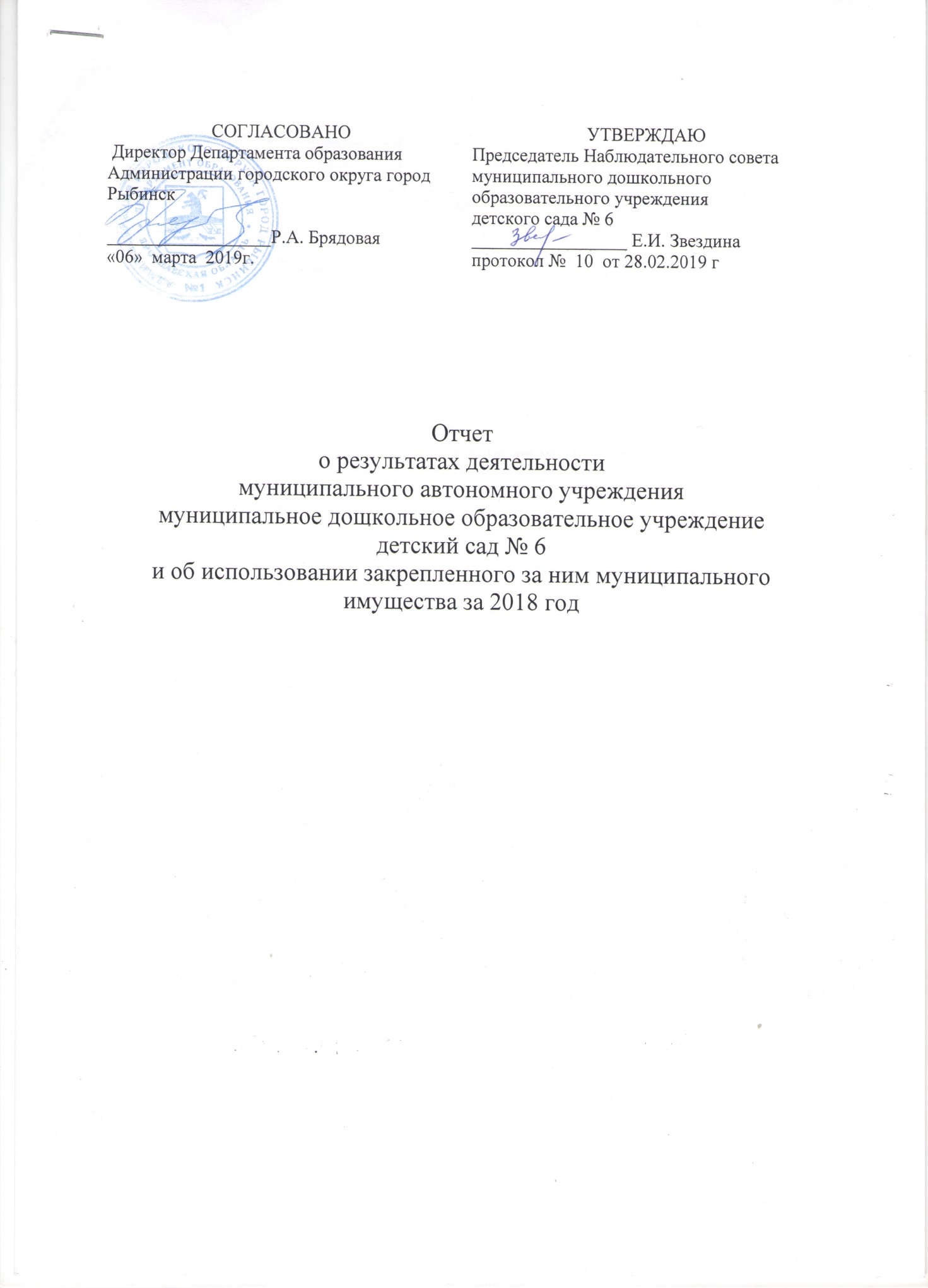 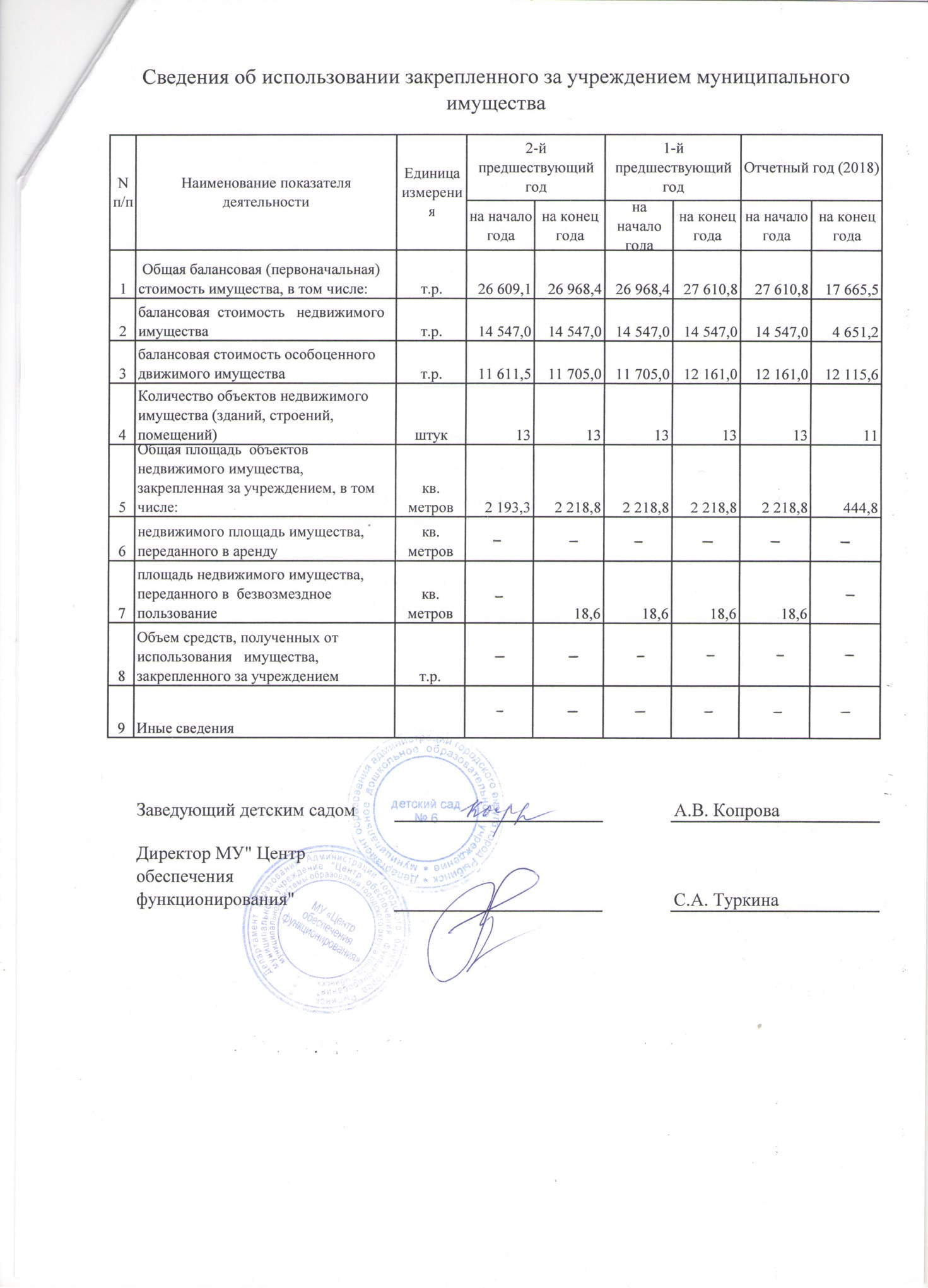 Общие сведения об учрежденииОбщие сведения об учрежденииОбщие сведения об учрежденииПолное наименование учреждениямуниципальное дошкольное образовательное  учреждение детский сад № 6муниципальное дошкольное образовательное  учреждение детский сад № 6Сокращенное наименование учреждения детский сад № 6 детский сад № 6Место нахождения учреждения152907 Ярославская область, город Рыбинск, улица Солнечная, дом 2152907 Ярославская область, город Рыбинск, улица Солнечная, дом 2Почтовый адрес152907 Ярославская область, город Рыбинск, улица Солнечная, дом 2152907 Ярославская область, город Рыбинск, улица Солнечная, дом 2Перечень видов деятельности учреждения, соответствующий его учредительным документам:-основные виды деятельностиРеализация основной общеобразователтьной программы дошкольного образования в группах общеразвивающей направленности                                                                                              Присмотр и уход за детьмиРеализация основной общеобразователтьной программы дошкольного образования в группах общеразвивающей направленности                                                                                              Присмотр и уход за детьми-иные виды деятельностиРеализация дополнительных образовательных программ - дополнительных общеразвивающих программ познавательной, речевой, физической, социально-коммуникативной и художественно-эстетической направленности, в том числе оказание платных образовательных услуг; осуществление медицинской деятельности-доврачебная помощь-сестринское дело в педиатрии Реализация дополнительных образовательных программ - дополнительных общеразвивающих программ познавательной, речевой, физической, социально-коммуникативной и художественно-эстетической направленности, в том числе оказание платных образовательных услуг; осуществление медицинской деятельности-доврачебная помощь-сестринское дело в педиатрии Перечень услуг (работ), которые оказываются за плату в случаях, предусмотренных нормативными (правовыми)  актамиПрисмотр и уход за детьмиПрисмотр и уход за детьмиПотребители услуг (работ). Которые оказываются за плату в случаях, предусмотренных нормативными (правовыми) актамиДети в возрасте от 1 года 6 месяцев до прекращения образовательных отношенийДети в возрасте от 1 года 6 месяцев до прекращения образовательных отношенийСреднегодовая численность работников учреждения 49.749.7Средняя заработная плата работников учреждения  19 290.6019 290.60Состав наблюдательного совета автономного учреждения (фамилия, имя, отчество, должность):Представители учредителя                        Монахова Жанна Львовна, начальник отдела дошкольного образования Департамента образования Администрации городского округа город Рыбинск;
Деревянчук Любовь Ивановна, главный специалист отдела дошкольного образования Департамента образования Администрации городского округа город РыбинскМонахова Жанна Львовна, начальник отдела дошкольного образования Департамента образования Администрации городского округа город Рыбинск;
Деревянчук Любовь Ивановна, главный специалист отдела дошкольного образования Департамента образования Администрации городского округа город РыбинскПредставители собственника имущества            Бачурина Ирина Алексеевна, ведущий специалист отдела управления муниципальным имуществом Департамента имущественных и земельных отношений 
Администрации городского округа город РыбинскБачурина Ирина Алексеевна, ведущий специалист отдела управления муниципальным имуществом Департамента имущественных и земельных отношений 
Администрации городского округа город РыбинскПредставители общественности  Алешина Яна Александровна, родитель (законный представитель), Звездина Елена Игоревна, родитель (законный представитель), Куприянова Виктория Сергеевна,  родитель (законный представитель)Алешина Яна Александровна, родитель (законный представитель), Звездина Елена Игоревна, родитель (законный представитель), Куприянова Виктория Сергеевна,  родитель (законный представитель)Представители трудового коллективаМалиновская Юлия Владимировна, учитель-логопед, Кудрявцева Ольга Сергеевна, старший воспитатель, Буробина Елена Александровна, музыкальный руководительМалиновская Юлия Владимировна, учитель-логопед, Кудрявцева Ольга Сергеевна, старший воспитатель, Буробина Елена Александровна, музыкальный руководительПредставители иных государственных органов, органов местного самоуправления Показатель:Количество штатных единиц учреждения на начало годана конец года  Количество штатных единиц учреждения 69.568.25Сведения о результатах деятельности учрежденияСведения о результатах деятельности учрежденияСведения о результатах деятельности учрежденияСведения о результатах деятельности учрежденияСведения о результатах деятельности учрежденияСведения о результатах деятельности учрежденияСведения о результатах деятельности учрежденияСведения о результатах деятельности учрежденияСведения о результатах деятельности учрежденияN п/пНаименование показателя   деятельностиЕдиница измере-ния2-й предшествующий год  2-й предшествующий год  1-й предшествующий год1-й предшествующий годОтчетный год 2018Отчетный год 20181Изменение (увеличение, уменьшение) балансовой   (остаточной) стоимости  нефинансовых активов относительно предыдущего  отчетного года%        Бал.Ост.Бал.Ост.Бал.Ост.1Изменение (увеличение, уменьшение) балансовой   (остаточной) стоимости  нефинансовых активов относительно предыдущего  отчетного года%        1.4-8.52.4-4.7-36.0-45.72Общая сумма выставленных требований в возмещение ущерба по недостачам и хищениям материальных ценностей, денежных средств, а также от порчи материальных ценностей т.р.     3.63.60.00.00.00.03Изменения (увеличение,  уменьшение) дебиторской задолженности:      т.р.     41.341.3-181.7-181.7482.2482.23в разрезе поступлений:      190.8190.8-55.7-55.7293.1293.13в разрезе выплат:           -149.4-149.4-126.0-126.0189.1189.14Изменения (увеличение,  уменьшение) кредиторской  задолженности: т.р.     -178.6-178.6-1 025.0-1 025.033.333.34в разрезе поступлений:      59.259.230.730.728.628.64в разрезе выплат:           -237.9-237.9-1 055.7-1 055.74.74.75Доходы, полученные   учреждением от оказания платных услуг (выполнения), работт.р.     4 325.44 325.44 170.44 170.42 670.82 670.86Цены (тарифы) на платные   услуги (работы), оказываемые потребителямрублей   7Исполнение муниципального   задания%        93.793.794.194.198,998,98Осуществление деятельности в соответствии с обязательствами перед в страховщиком по обязательному социальному страхованию%        100.0100.0100.0100.0100.0100.09Общее количество потребителей,  воспользовавшихся услугами (работами) учреждения, в том числе:      человек  2022021981981961969бесплатными, в том числе по видам услуг:человек  2022021981981961969платными услугами, в том числе по видам услуг: присмотр и уходчеловек  20220219819819619610Средняя стоимость получения платных услуг для потребителей, в том числе по видам: (расшифровать)т.р.     34,034,034,234,236,736,711Поступления, в разрезе поступлений, предусмотренных планом финансово-хозяйственной деятельности учреждения: т.р.     ПланФактПланФактПланФакт11Поступления, в разрезе поступлений, предусмотренных планом финансово-хозяйственной деятельности учреждения: т.р.     23652.523580.826160.825315.827525.924209.8Выплаты, в разрезе выплат,предусмотренных планом финансово - хозяйственной деятельности  учреждения:     24509.322696.526160.824750.327525.923817.913Прибыль после налогообложения в отчетном периоде          т.р.     